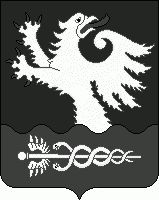 СОВЕТ ДЕПУТАТОВ  МУНИЦИПАЛЬНОГО ОБРАЗОВАНИЯБЕРЕЖКОВСКОЕ СЕЛЬСКОЕ ПОСЕЛЕНИЕВОЛХОВСКОГО МУНИЦИПАЛЬНОГО РАЙОНАЛЕНИНГРАДСКОЙ ОБЛАСТИ  РЕШЕНИЕот 22 марта 2019 года                                                                                 № 11  Об утверждении Положения о порядке предоставления жилых помещений специализированного жилищного фонда муниципального образования Бережковское сельское поселение Волховского муниципального района Ленинградской области  В соответствии с Жилищным кодексом Российской Федерации, Гражданским кодексом Российской Федерации, Федеральным законом от 06.10.2003 № 131-ФЗ «Об общих принципах организации местного самоуправления в Российской Федерации», Законом РФ от 04.07.1991 № 1541-1 «О приватизации жилищного фонда в Российской Федерации», постановлением Правительства РФ от 26.01.2006 года № 42 «Об утверждении Правил отнесения жилого помещения к специализированному жилищному фонду и типовых договоров найма специализированных жилых помещений» и Уставом муниципального образования Бережковское сельское поселение Волховского муниципального района Ленинградской области, Р Е Ш И Л :Утвердить Положение о порядке предоставления жилых помещений специализированного жилищного фонда муниципального образования Бережковское сельское поселение;Решение Совета депутатов муниципального образования Бережковское сельское поселение от 09.09.2015 года №27 «Об утверждении Порядка предоставления жилых помещений специализированного жилищного фонда МО Бережковское сельское поселение Волховского муниципального района Ленинградской области» признать утратившим силу.Решение Совета депутатов муниципального образования Бережковское сельское поселение от 05.12.2018 года № 30 «О внесении изменений в Решение Совета депутатов от 09.09.2015 года № 27 «Об утверждении Порядка предоставления жилых помещений специализированного жилищного фонда МО Бережковское сельское поселение Волховского муниципального района Ленинградской области» признать утратившим силу.	2. Настоящее решение вступает в силу со дня его официального опубликования (обнародования). Глава МО Бережковское сельское поселение                               Налетов А.А.Утвержденрешением Совета депутатовМО Бережковское сельское поселение от «22» марта  2019 г. №11Положение о порядкепредоставления жилых помещений специализированного жилищного фонда муниципального образования Бережковское сельское поселениеРаздел 1. ОБЩИЕ ПОЛОЖЕНИЯ1.1. Настоящее положении о порядке предоставления жилых помещений специализированного жилищного фонда муниципального образования Бережковское сельское поселение (далее - Положение) разработан в соответствии с Жилищным кодексом Российской Федерации, Гражданским кодексом Российской Федерации, Федеральным законом от 06.10.2003 № 131-ФЗ «Об общих принципах организации местного самоуправления в Российской Федерации», Законом РФ от 04.07.1991 № 1541-1 «О приватизации жилищного фонда в Российской Федерации»,, Постановлением Правительства Российской Федерации от 26.01.2006 № 42 «Об утверждении Правил отнесения жилого помещения к специализированному жилищному фонду и типовых договоров найма специализированных жилых помещений», Уставом муниципального образования Бережковское сельское поселение и устанавливает порядок управления и распоряжения жилыми помещениями специализированного жилищного фонда муниципального образования Бережковское сельское поселение, а также категории граждан, которым предоставляются служебные жилые помещения специализированного жилищного фонда.1.2. Специализированный жилищный фонд муниципального образования Бережковское сельское поселение (далее - специализированный жилищный фонд) - совокупность предназначенных для проживания отдельных категорий граждан жилых помещений в жилищном фонде муниципального образования, предоставляемых в порядке, установленном разделом  IV Жилищного кодекса Российской Федерации и настоящего Положения.1.3. К жилым помещениям специализированного жилищного фонда муниципального образования Бережковское сельское поселение относятся:1) служебные жилые помещения;2) жилые помещения в общежитиях;3) жилые помещения маневренного фонда.1.4. В муниципальный специализированный жилищный фонд могут быть включены:жилые помещения, специально построенные (реконструированные) для указанных целей;жилые помещения (квартиры) во вновь вводимых в эксплуатацию многоквартирных домах, построенных (реконструированных) с привлечением средств бюджета МО Бережковское сельское поселение Волховского муниципального района Ленинградской области;жилые помещения (квартиры) муниципального жилищного фонда, освобождаемые в связи с выбытием граждан или перешедшие в собственность МО Бережковское сельское поселение Волховского муниципального района Ленинградской области в установленном законодательством порядке;иные жилые помещения, пригодные для указанных целей.         1.5. Жилые помещения, отнесенные к специализированному жилищному фонду, должны быть пригодными для постоянного проживания граждан (отвечать установленным санитарным и техническим правилам и нормам, требованиям пожарной безопасности, экологическим и иным требованиям законодательства), быть благоустроенными применительно к условиям населенных пунктов, расположенных на территории муниципального образования Бережковское сельское поселение.1.6. Использование жилого помещения в качестве специализированного жилого помещения допускается только после отнесения такого помещения к определенному виду жилых помещений специализированного жилищного фонда с соблюдением требований и в порядке, которые установлены Постановлением Правительства Российской Федерации от 26.01.2006 № 42.1.7. Отнесение жилых помещений к специализированному жилищному фонду не допускается, если жилые помещения заняты по договорам социального найма, найма жилого помещения, находящегося в муниципальной собственности жилищного фонда коммерческого использования, аренды, а также если имеют обременения прав на это имущество.1.8. Органом, осуществляющим управление муниципальным жилищным фондом и принимающим решения о включении жилого помещения в специализированный жилищный фонд с отнесением такого помещения к определенному виду жилых помещений специализированного жилищного фонда и исключении жилого помещения из указанного фонда, является администрация муниципального образования Бережковское сельское поселение  (далее - Администрация).Копия постановления Администрации об отнесении жилого помещения к определенному виду жилых помещений специализированного жилищного фонда или об исключении жилого помещения из числа жилых помещений специализированного муниципального жилищного фонда направляется в орган, осуществляющий регистрацию прав на недвижимое имущество и сделок с ним, в течение 3 рабочих дней с даты принятия такого решения.1.9. Специализированные жилые помещения предоставляются по установленным Жилищным кодексам Российской Федерации основаниям гражданам, не обеспеченным жилыми помещениями в соответствующем населенном пункте.1.10. Жилые помещения специализированного жилищного фонда предоставляются по договорам найма жилых помещений специализированного жилищного фонда муниципального образования Бережковское сельское поселение, заключенных на основании постановления Администрации.1.11. Расторжение или прекращение срока действия договора найма специализированных жилых помещений влечет возникновение у нанимателей и членов семьи нанимателей обязанности освободить занимаемые ими специализированные жилые помещения.В случае отказа освободить такие жилые помещения указанные граждане подлежат выселению в судебном порядке без предоставления других жилых помещений за исключением случаев, установленных Жилищным кодексом Российской Федерации.1.12. Ведение учета жилых помещений специализированного жилищного фонда осуществляется в порядке, установленном нормативным правовым актом Администрации муниципального образования Бережковское сельское поселение.          1.13. Содержание и ремонт специализированных жилых помещений и объектов инженерной инфраструктуры, обеспечивающих обслуживание специализированных жилых помещений, предоставление коммунальных услуг, взимание платы за специализированное жилое помещение и коммунальные услуги выполняет организация, осуществляющая управление муниципальным жилищным фондом на основании договора, заключаемого с МО Бережковское сельское поселение Волховского муниципального района Ленинградской области в установленном жилищным законодательством порядке.Раздел 2. ПРЕДОСТАВЛЕНИЕ СЛУЖЕБНЫХ ЖИЛЫХ ПОМЕЩНИЙ2.1. К служебным жилым помещениям могут быть отнесены отдельные квартиры и жилые дома.2.2. Служебные жилые помещения предоставляются гражданам, не обеспеченным жилыми помещениями в муниципальном образовании Бережковское сельское поселение, где находится их место работы.2.3. Служебные жилые помещения специализированного жилищного фонда муниципального образования Бережковское сельское поселение предоставляются следующим категориям граждан:1) лицам, замещающим муниципальные должности и должности муниципальной службы в органах местного самоуправления, а также избранным на выборные должности в органы местного самоуправления муниципального образования Бережковское сельское поселение;2) работникам муниципальных унитарных предприятий, муниципальных учреждений муниципального образования Бережковское сельское поселение;3) педагогическим, медицинским и фармацевтическим работникам;4) иным категориям граждан, установленным действующим законодательством Бережковское сельское поселение.        2.3.1. К заявлению гражданина о предоставлении служебного жилого помещения, подписанному всеми совершеннолетними членами его семьи, подаваемому на имя главы администрации, прилагаются следующие документы:письменное обращение руководителя органа местного самоуправления, учреждения здравоохранения, образования, культуры, физкультуры, спорта, социальной защиты, правоохранительного органа, являющегося работодателем гражданина о предоставлении гражданину служебного жилого помещения;копии документов, удостоверяющих личность гражданина и членов его семьи, копия документов, содержащих сведения о составе семьи гражданина (копия свидетельства о заключении брака, о рождении детей, о расторжении брака, о смерти (при наличии);документы, подтверждающие отнесение гражданина к категориям граждан, которым в соответствии с настоящим Порядком может быть предоставлено служебное жилое помещение (копия трудовой книжки гражданина, заверенная работодателем, либо копия трудового договора гражданина, заверенная работодателем, либо Приказ (выписка из приказа) о направлении на службу в Бережковское сельское поселение Волховского муниципального района Ленинградской области);справка о регистрации по месту жительства (Ф № 9), (по необходимости архивная справка Ф № 9 в случае перерегистрации гражданина на территории МО Бережковское сельское поселение Волховского муниципального района Ленинградской области в пятилетний период);характеристика занимаемого жилого помещения (Ф № 7);справка органа, осуществляющего государственную регистрацию прав на недвижимое имущество и сделок с ним, и органа технической инвентаризации о наличии или отсутствии жилых помещений на праве собственности гражданина и членов его семьи.2.3.2. При рассмотрении вопроса о предоставлении служебных жилых помещений по заявлениям граждан, определенных в п. 2.3. настоящего Положения, в случае если удовлетворить заявления всех граждан не представляется возможным по причине ограниченного количества служебных жилых помещений специализированного жилищного фонда муниципального образования Бережковское сельское поселение, в первую очередь предоставляются служебные жилые помещения лицам, указанным в пп. 1 и 2 п. 2.3. Положения, а при одновременном рассмотрении нескольких заявлений граждан, указанных в пп. 1 и 2 п. 2.3. Положения – заявления удовлетворяются в порядке очередности их подачи.2.4. Глава Администрации принимает решение в виде постановления Администрации о предоставлении заявителю служебного жилого помещения по договору найма служебного жилого помещения специализированного жилищного фонда муниципального образования Бережковское сельское поселение или об отказе в предоставлении служебного жилого помещения по договору найма.2.5. Постановление Администрации о предоставлении гражданину служебного жилого помещения является основанием для заключения Администрацией договора найма служебного жилого помещения специализированного жилищного фонда муниципального образования Бережковское сельское поселение.2.6. Срок договора найма служебного жилого помещения определяется продолжительностью трудовых отношений (службы) либо сроком нахождения на выборной должности.Договор заключается по типовой форме, утвержденной Постановлением Правительства Российской Федерации от 26.01.2006 № 42 «Об утверждении Правил отнесения жилого помещения к специализированному жилищному фонду и типовых договоров найма специализированных жилых помещений».2.7. Действие договора найма служебного жилого помещения прекращается в связи:- с утратой (разрушением) жилого помещения,- со смертью гражданина (нанимателя),- с истечением срока действия трудового договора,- с окончанием срока службы,- с истечением срока пребывания на муниципальной или на иной выборной должности. 2.8. Расторжение договора служебного жилого помещения по требованию Администрации (наймодателя) осуществляется в следующих случаях:- невнесения гражданином (нанимателем) платы за жилое помещение и (или) коммунальные услуги в течение шести месяцев подряд;- разрушения или повреждения жилого помещения гражданином (нанимателем) или членами его семьи;- систематического нарушения прав и законных интересов соседей;- использования жилого помещения не по назначению;- иных случаях, предусмотренных законодательством.2.8.1. Выселение граждан из служебного жилого помещения осуществляется в порядке, предусмотренном законодательством.2.9. Не могут быть выселены из служебных жилых помещений без предоставления других жилых помещений граждане, указанные в ст. 103 Жилищного кодекса РФ. 2.10. Учет договоров найма служебных жилых помещений муниципального специализированного жилищного фонда муниципального образования Бережковское сельское поселение осуществляется в порядке, установленном Администрацией.2.11. Служебные жилые помещения могут быть приватизированы гражданами в исключительных случаях по решению Администрации и в порядке, установленном муниципальным правовым актом Администрации, при одновременном соблюдении следующих условий, если гражданин:- не является нанимателем иного жилого помещения по договору социального найма или договору найма жилого помещения жилищного фонда социального использования, членом семьи нанимателя жилого помещения по договору социального найма или договору найма жилого помещения жилищного фонда социального использования либо собственником жилого помещения или членом семьи собственника жилого помещения; является нанимателем иного жилого помещения по договору социального найма или договору найма жилого помещения жилищного фонда социального использования, членом семьи нанимателя жилого помещения по договору социального найма или договору найма жилого помещения жилищного фонда социального использования либо собственником жилого помещения или членом семьи собственника жилого помещения, однако площадь такого жилого помещения на одного человека не соответствует учетной норме площади жилого помещения, установленной в муниципальном образовании по месту нахождения данной жилой площади;- отработал 10 и более лет в органе (на предприятии, в учреждении), в связи с осуществлением профессиональной деятельности в котором предоставлялось служебное жилое помещение; 2.12 Граждане, которые с намерением получить жилое помещение в собственность совершили действия, повлекшие ухудшение своих жилищных условий, в результате которых они могут быть признаны соответствующими условиям, предусмотренным в п. 2.11 настоящего Положения, могут обратиться с вопросом приватизации занимаемого служебного жилого помещения не ранее чем через пять лет со дня совершения указанных действий.К намеренным действиям, повлекшим ухудшение жилищных условий, относятся действия гражданина или членов его семьи, связанные:а) с вселением в жилое помещение иных лиц (за исключением вселения супруги (супруга), несовершеннолетних детей, нетрудоспособных родителей, а также детей старше 18 лет, ставших инвалидами до достижения ими возраста 18 лет);б) с меной жилых помещений (обменом жилыми помещениями);в) с невыполнением условий договора социального найма или договора найма жилого помещения жилищного фонда социального использования, повлекшим выселение из жилого помещения в судебном порядке;г) с выделением долей собственниками жилых помещений в праве общей собственности на жилые помещения;д) с отчуждением жилых помещений или их частей.Раздел 3. ПРЕДОСТАВЛЕНИЕ ЖИЛЫХ ПОМЕЩНИЙ В ОБЩЕЖИТИЯХ3.1. Жилые помещения в общежитиях предназначены для временного проживания граждан в период их работы, службы или обучения.3.2. К общежитиям относятся специально построенные или переоборудованные для этих целей дома либо части домов, помещения, укомплектованные мебелью и другими необходимыми для проживания граждан предметами.3.3. Жилые помещения в общежитиях предоставляются следующим категориям граждан:а)	гражданам, занимающим выборные муниципальные должности, должности муниципальной службы и должности, не являющиеся должностями муниципальной службы, в органах местного самоуправления Волховского муниципального района;б)	работникам государственных, областных и муниципальных учреждений социальной направленности, расположенных на территории МО Бережковское сельское поселение Волховского муниципального района Ленинградской области:здравоохранения - врачи, медсестры,образования - педагогические работники,социальной защиты, культуры, физкультуры, спорта - специалисты;в)	сотрудникам полиции:участковым уполномоченным полиции (до 01 января 2017 года), назначенным для прохождения службы на территории МО Бережковское сельское поселение Волховского муниципального района Ленинградской области;г)	гражданам, работающим в организациях сферы жилищно- коммунального хозяйства, осуществляющих управление, обслуживание муниципального жилищного фонда, и занимающихся благоустройством территории МО Бережковское сельское поселение Волховского муниципального района Ленинградской области;д)	гражданам, состоящим на учете нуждающихся в жилых помещениях, предоставляемых по договорам социального найма, жилые помещения, которых признаны аварийными и подлежащими сносу.3.4. Гражданам предоставляются жилые помещения в общежитиях площадью не менее шести квадратных метров жилой площади на одного человека.3.5. Договор найма жилого помещения в общежитии заключается по типовой форме, утвержденной Постановлением Правительства Российской Федерации от 26.01.2006 № 42 «Об утверждении Правил отнесения жилого помещения к специализированному жилищному фонду и типовых договоров найма специализированных жилых помещений».3.6. К заявлению гражданина о предоставлении жилого помещения в общежитии, подаваемому на имя главы администрации, прилагаются следующие документы:письменное обращение руководителя органа местного самоуправления, учреждения здравоохранения, образования, культуры, физкультуры, спорта, социальной защиты, полиции, организации сферы жилищно-коммунального хозяйства, являющегося работодателем гражданина о предоставлении гражданину жилого помещения в общежитии;копии документов, удостоверяющих личность гражданина и членов его семьи, копия документов, содержащих сведения о составе семьи гражданина (копия свидетельства о заключении брака, о рождении детей, о расторжении брака, о смерти (при наличии);документы, подтверждающие отнесение гражданина к категориям граждан, которым в соответствии с настоящим Порядком может быть предоставлено жилое помещение в общежитии (копия трудовой книжки гражданина, заверенная работодателем, либо копия трудового договора гражданина, заверенная работодателем, либо Приказ (выписка из приказа) о направлении на службу в город Волхов);справка о регистрации по месту жительства (Ф № 9), (по необходимости архивная справка Ф № 9 в случае перерегистрации гражданина на территории МО Бережковское сельское поселение Волховского муниципального района Ленинградской области в пятилетний период);характеристика занимаемого жилого помещения (Ф № 7);справка органа, осуществляющего государственную регистрацию прав на недвижимое имущество и сделок с ним, и органа технической инвентаризации о наличии или отсутствии жилых помещений на праве собственности гражданина и членов его семьи.3.7. Расторжение договора найма помещения в общежитиях по требованию Администрации (наймодателя) осуществляется в следующих случаях:- невнесения нанимателем платы за жилое помещение и (или) коммунальные услуги в течение шести месяцев подряд;- разрушения или повреждения жилого помещения нанимателем или членами его семьи;- систематического нарушения прав и законных интересов соседей;- использования жилого помещения не по назначению;- иных случаях, установленных законодательством.3.8. Действие договора найма помещения в общежитиях прекращается в связи: - с утратой (разрушением) жилого помещения;- со смертью Нанимателя;- с истечением срока трудового договора;- с окончанием срока службы;- с окончанием срока обучения.3.9. Не могут быть выселены из жилых помещений в общежитиях без предоставления других жилых помещений граждане, указанные в ст. 103 Жилищного кодекса Российской Федерации.Раздел 4. ПРЕДОСТАВЛЕНИЕ ЖИЛЫХ ПОМЕЩНИЙ МАНЕВРЕННОГО ФОНДА4.1. Жилые помещения маневренного фонда предназначены для временного проживания:1) граждан в связи с капитальным ремонтом или реконструкцией дома, в котором находятся жилые помещения, занимаемые ими по договорам социального найма;2) граждан, утративших жилые помещения в результате обращения взыскания на эти жилые помещения, которые были приобретены за счет кредита банка или иной кредитной организации либо средств целевого займа, предоставленного юридическим лицом на приобретение жилого помещения, и заложены в обеспечение возврата кредита или целевого займа, если на момент обращения взыскания такие жилые помещения являются для них единственными;3) граждан, у которых единственные жилые помещения стали непригодными для проживания в результате чрезвычайных обстоятельств;4) иных граждан в случаях, предусмотренных федеральным законодательством.4.2. Маневренный фонд может состоять из многоквартирных домов, а также квартир и иных жилых помещений. 4.3. Гражданам предоставляется жилое помещение маневренного фонда площадью не менее шести квадратных метров жилой площади на одного человека.4.4. Договор найма жилого помещения маневренного фонда заключается на период:1) до завершения капитального ремонта или реконструкции дома (при заключении такого договора с гражданами, в связи с капитальным ремонтом или реконструкцией дома, в котором находятся жилые помещения, занимаемые ими по договорам социального найма);2) до завершения расчетов с гражданами, утратившими жилые помещения в результате обращения взыскания на них, после продажи жилых помещений, на которые было обращено взыскание (при заключении такого договора с гражданами, утратившими жилые помещения в результате обращения взыскания на эти жилые помещения, которые были приобретены за счет кредита банка или иной кредитной организации либо средств целевого займа, предоставленного юридическим лицом на приобретение жилого помещения, и заложены в обеспечение возврата кредита или целевого займа, если на момент обращения взыскания такие жилые помещения являются для них единственными);3) до завершения расчетов с гражданами, единственное жилое помещение которых стало непригодным для проживания в результате чрезвычайных обстоятельств, в порядке, предусмотренном настоящим Кодексом, другими федеральными законами, либо до предоставления им жилых помещений государственного или муниципального жилищного фонда в случаях и в порядке, которые предусмотрены настоящим Кодексом (при заключении такого договора с гражданами, граждан, у которых единственные жилые помещения стали непригодными для проживания в результате чрезвычайных обстоятельств).4.5. К заявлению гражданина о предоставлении жилого помещения маневренного фонда, подписанному всеми совершеннолетними членами его семьи, подаваемому на имя главы администрации, в случаях установленных пунктами 1, 3, 4 раздела 4.1. настоящей статьи к заявлению прилагаются следующие документы:копии документов, удостоверяющих личность гражданина и членов его семьи, копия документов, содержащих сведения о составе семьи гражданина (копия свидетельства о заключении брака, о рождении детей, о расторжении брака, о смерти (при наличии);справка о регистрации по месту жительства (Ф № 9), (по необходимости архивная справка Ф № 9 в случае перерегистрации гражданина на территории МО Бережковское сельское поселение Волховского муниципального района Ленинградской области в пятилетний период);характеристика занимаемого жилого помещения (Ф № 7);справка органа, осуществляющего государственную регистрацию прав на недвижимое имущество и сделок с ним, и органа технической инвентаризации о наличии или отсутствии жилых помещений на праве собственности гражданина и членов его семьи;решение о проведении капитального ремонта или реконструкции дома, в котором находится жилое помещение, занимаемое гражданином по договору социального найма; решение уполномоченного органа о признании жилого помещения непригодным для проживания в результате чрезвычайных обстоятельств; решение уполномоченного органа о признании жилого помещения непригодным для проживания по причине аварийного состояния либо вредного воздействия факторов среды обитания, представляющего особую опасность для жизни и здоровья людей.4.6. В случае, установленном пунктом 2 раздела 4.1. настоящей статьи к заявлению гражданина, утратившего жилое помещение в результате обращения взыскания, подписанному всеми совершеннолетними членами его семьи, либо залогодержателя жилого помещения или уполномоченного им лица о предоставлении жилого помещения маневренного фонда прилагаются следующие документы:копии документов, удостоверяющих личность гражданина и членов его семьи, копия документов, содержащих сведения о составе семьи гражданина (копия свидетельства о заключении брака, о рождении детей, о расторжении брака, о смерти (при наличии);справка о регистрации по месту жительства (Ф № 9), (по необходимости архивная справка Ф № 9 в случае перерегистрации гражданина на территории МО Бережковское сельское поселение Волховского муниципального района Ленинградской области в пятилетний период);характеристика занимаемого жилого помещения (Ф № 7);справка органа, осуществляющего государственную регистрацию прав на недвижимое имущество и сделок с ним, и органа технической инвентаризации о наличии или отсутствии жилых помещений на правесобственности гражданина и членов его семьи;копия договора об ипотеке;копия вступившего в силу решения суда об обращении взыскания на заложенное жилое помещение либо соглашения между залогодателем и залогодержателем об удовлетворении требований залогодержателя за счет заложенного жилого помещения.4.7. Истечение периода, на который заключен договор найма жилого помещения маневренного фонда, является основанием прекращения данного договора.4.8. Расторжение договора найма жилого помещения маневренного фонда по требованию Администрации (наймодателя) осуществляется в следующих случаях:- невнесения нанимателем платы за жилое помещение и (или) коммунальные услуги в течение 6 месяцев подряд;- разрушения или повреждения жилого помещения Нанимателем или членами его семьи;- систематического нарушения прав и законных интересов соседей;- использования жилого помещения не по назначению.4.9. Действие договора найма помещения маневренного фонда прекращается в связи: 1) прекращением обстоятельств, послуживших основанием для предоставления жилого помещения маневренного фонда.2) с утратой (разрушением) жилого помещения;3) со смертью нанимателя.Раздел 5. РАССМОТРЕНИЕ ЗАЯВЛЕНИЙ ГРАЖДАН И ПРИНЯТИЕ РЕШЕНИЙ О ПРЕДОСТАВЛЕНИИ ЖИЛЫХ ПОМЕЩЕНИЙ5.1. Заявление гражданина, законного представителя гражданина о предоставлении специализированного жилого помещений предоставляется в администрацию с приложением документов, предусмотренных настоящим Порядком.Копии указанных документов должны быть нотариально удостоверены, либо при их предоставлении должны быть предъявлены оригиналы.5.2. Заявление о предоставлении гражданам специализированных жилых помещений рассматривается администрацией в течение 30 дней со дня регистрации.5.3. Администрация обеспечивает надлежащее хранение заявлений и документов граждан, поданных для предоставления специализированных жилых помещений.           5.4.Администрация при наличии соответствующего специализированного жилого помещения и оснований для его предоставления принимает решение о предоставлении гражданину специализированного жилого помещения, при наличии оснований для отказа гражданину в предоставлении специализированного жилого помещения администрация принимает решение об отказе в предоставлении гражданину специализированного жилого помещения.Администрация не позднее трех рабочих дней сообщает письменно о принятом решении гражданину, законному представителю гражданина, подавшему заявление.5.5. Администрация самостоятельно заключает договоры найма специализированных жилых помещений либо направляет копию постановления о предоставлении специализированного жилого помещения в организацию, уполномоченную заключать договоры найма специализированных жилых помещений, для заключения соответствующего договора и вселения гражданина.Раздел 5. ОСНОВАНИЯ ДЛЯ ОТКАЗА В ПРЕДОСТАВЛЕНИИ СПЕЦИАЛИЗИРОВАННЫХ ЖИЛЫХ ПОМЕЩЕНИЙОснованиями для отказа в предоставлении гражданам специализированных жилых помещений являются:непредставление в администрацию документов, необходимых для предоставления специализированных жилых помещений;отсутствие оснований, дающих право гражданам на предоставление специализированных жилых помещений.Отказ администрации может быть обжалован в судебном порядке в соответствии с подведомственностью дел, установленной процессуальным законодательством.